Die Sonnenblumen GruppeDie Gruppenleitung: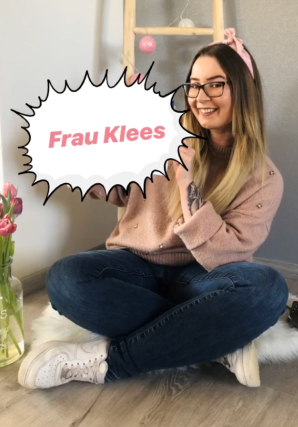 Die Erzieher/innen: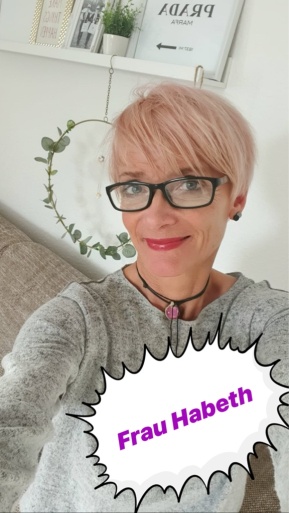 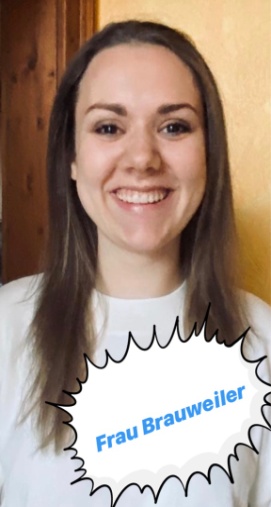 